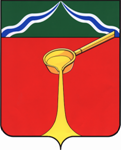 Калужская областьАдминистрация муниципального района«Город Людиново и Людиновский район»П О С Т А Н О В Л Е Н И Еот _10 июля _ 2018 г.								       №__913__ Об организации проведения  выставки-ярмарки «Мир и Клир» в городе ЛюдиновоРассмотрев заявление ООО «Узорочье» (ИНН 7726308493, ОГРН 1037739696928, адрес (место нахождения): г. Москва, ул. Чертановская, д. 41, кор. 3, офис 132) о проведении выставки-ярмарки «Мир и Клир» на территории города Людиново, в соответствии с постановлением правительства Калужской области от 30.08.2011 №470 «Об организации ярмарок и продажи товаров (выполнения работ, оказания услуг) на них на территории Калужской области» администрация (исполнительно-распорядительный орган) муниципального района «Город Людиново и Людиновский район» ПОСТАНОВЛЯЕТ:1. Разрешить ООО «Узорочье» проведение выставки-ярмарки «Мир и Клир» в городе Людиново.2. Определить местом проведения ярмарки ул. Ленина, 3а, район ДК им. Г.Д. Гогиберидзе.3. Установить период проведения ярмарки с 20 июля 2018 года по 24 июля 2018 года (включительно).4. Рекомендовать ООО «Узорочье» осуществить постановку на налоговый учет в Межрайонной  ИФНС  России №5 по Калужской области и произвести уплату налогов в соответствии с действующим законодательством.5. Рекомендовать ООО «Узорочье» заключить договор с МУП «Жилкомсервис» на уборку и обслуживание территории, предоставленной под организацию ярмарки.6. Рекомендовать Муниципальному унитарному предприятию «Жилищно-коммунальный сервис»:- обеспечить уборку территории парка до проведения ярмарка;- обеспечить установку биотуалетов на территории парка во время проведения ярмарки.7. Рекомендовать Межрайонному отделу Министерства внутренних дел России «Людиновский», ФГКУ “7 ОФПС по Калужской области, Отделению скорой медицинской помощи обеспечить безопасность участников ярмарки.8. Контроль за исполнением настоящего постановления возложить на заместителя главы администрации муниципального района В.Н. Фарутина. 9. Настоящее постановление вступает в силу с момента подписания.Глава администрациимуниципального района 								Д.М. Аганичев